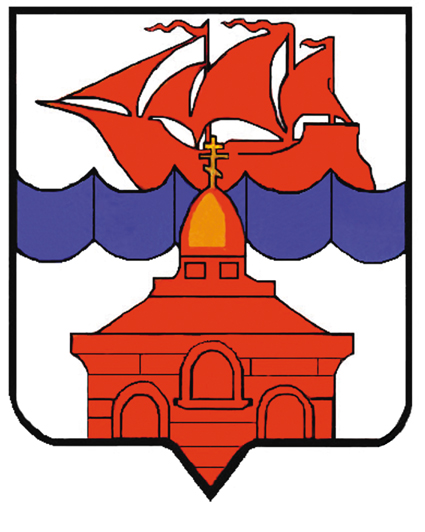 РОССИЙСКАЯ ФЕДЕРАЦИЯКРАСНОЯРСКИЙ КРАЙТАЙМЫРСКИЙ ДОЛГАНО-НЕНЕЦКИЙ МУНИЦИПАЛЬНЫЙ РАЙОНАДМИНИСТРАЦИЯ СЕЛЬСКОГО ПОСЕЛЕНИЯ ХАТАНГАПОСТАНОВЛЕНИЕ 21.03.2011 г.                                                                                                               № 044-ПОб утверждении Положенияо добровольных пожарных дружинахв посёлках сельского поселения ХатангаВ целях обеспечения первичных мер пожарной безопасности в границах сельского поселения Хатанга, во исполнение Федерального закона "О пожарной безопасности" от 21 декабря 1994 года № 69-ФЗ и Порядка создания подразделений добровольной пожарной охраны и регистрации добровольных пожарных, утвержденного Приказом МВД Российской Федерации от 2 апреля 2001 года № 390, руководствуясь п.9 ч.1 ст.7 и ч.1 ст.37 Устава сельского поселения Хатанга, администрация сельского поселения Хатанга  ПОСТАНОВЛЯЕТ: 1. Утвердить прилагаемое Положение о добровольных пожарных дружинах в поселках сельского поселения Хатанга.2. Настоящее Решение вступает в силу со дня его официального опубликования.И.о. Руководителя администрациисельского поселения Хатанга                                                                              Е.А. Бондарев Верно:И.о. начальника общего отделаадминистрации с.п. Хатанга                                                                               И.Н. Диденко   Приложение 1к Постановлению администрациисельского поселения Хатангаот 21.03.2011 г. № 044-ППОЛОЖЕНИЕо добровольных пожарных дружинах в поселках сельского поселения Хатанга1. ОБЩИЕ ПОЛОЖЕНИЯ1.1. Настоящее Положение о добровольных пожарных дружинах в поселках сельского поселения Хатанга (далее - Положение) разработано на основании Федерального закона "О пожарной безопасности" от 21 декабря 1994 года N 69-ФЗ и Порядка создания подразделений добровольной пожарной охраны и регистрации добровольных пожарных, утвержденного Приказом МВД Российской Федерации от 2 апреля 2001 года N 390.1.2. Положение определяет и регламентирует порядок создания и деятельности добровольных пожарных дружин в поселках сельского поселения Хатанга (далее – посёлки).   1.3. Добровольная пожарная дружина посёлка создается, реорганизуется и ликвидируется распоряжением администрации сельского поселения Хатанга (далее – администрация поселения) по согласованию с подразделением государственной противопожарной службы, в районе выезда которого находится поселок (далее - подразделение государственной противопожарной службы).1.4. Добровольные пожарные дружины осуществляют деятельность без использования пожарных машин.2. ЗАДАЧИ ДОБРОВОЛЬНОЙ ПОЖАРНОЙ ДРУЖИНЫ2.1. Основными задачами добровольной пожарной дружины являются:- участие в предупреждении пожаров;- участие в тушении пожаров.3. ФУНКЦИИ И ПОРЯДОК ДЕЯТЕЛЬНОСТИ3.1. В соответствии с возложенными задачами добровольные пожарные дружины осуществляют следующие основные функции:1) контролируют соблюдение требований пожарной безопасности;2) принимают участие в обучении детей дошкольного и школьного возраста, учащихся образовательных учреждений, работоспособного населения и пенсионеров мерам пожарной безопасности, а также в осуществлении их подготовки к действиям при возникновении пожара;3) проводят противопожарную пропаганду;4) принимают участие в проведении профилактических рейдов по объектам жилого сектора;5) принимают меры по устранению нарушений правил пожарной безопасности, выявленных в ходе инспектирования надзорными органами;6) участвуют в тушении пожаров.3.2. Оповещение, сбор и выдвижение к очагам возгорания и пожарам проводится в соответствии со схемой реагирования добровольной пожарной дружины и схемой оповещения и сбора, утвержденной начальником соответствующей добровольной пожарной дружины по согласованию с подразделением государственной противопожарной службы.3.3. Добровольные пожарные дружины осуществляют вызов пожарной охраны села Хатанга к месту возникновения пожара и принятие мер к тушению возникшего пожара имеющимися средствами пожаротушения до прибытия пожарной охраны.3.4. Тушение очагов возгорания осуществляется добровольными пожарными под руководством начальника добровольной пожарной дружины с участием руководителя территориального отдела администрации поселения в поселке.   4. СТРУКТУРА И КОМПЛЕКТОВАНИЕ ДОБРОВОЛЬНЫХ ПОЖАРНЫХ ДРУЖИН4.1. Количество добровольных пожарных дружин, их структура определяются администрацией поселения по согласованию с подразделением государственной противопожарной службы.4.2. При создании добровольной пожарной дружины определяется территория, в границах которой она осуществляет свою деятельность (далее - подведомственная территория).4.3. Администрация поселения в течение 10 дней информирует подразделение государственной противопожарной службы о создании, реорганизации и ликвидации добровольной пожарной дружины.4.4. Начальник добровольной пожарной дружины назначается руководителем администрации поселения по согласованию с подразделением государственной противопожарной службы.4.5. В добровольные пожарные дружины принимаются граждане в индивидуальном порядке на добровольной основе, способные по своим деловым и моральным качествам, а также по состоянию здоровья исполнять обязанности, связанные с предупреждением и (или) тушением пожаров.4.6. Отбор граждан в добровольные пожарные дружины осуществляется администрацией поселения.Для участия в отборе граждане подают письменное заявление на имя руководителя администрации поселения.По результатам отбора в течение 30 дней со дня подачи заявления администрация поселения принимает решение о принятии гражданина в добровольную пожарную дружину или об отказе гражданину в приеме в добровольную пожарную дружину.Граждане, принятые в добровольные пожарные дружины являются добровольным пожарными и регистрируются в Реестре добровольных пожарных добровольных пожарных дружин (Приложение).4.7. Учет фактического времени несения дежурства добровольными пожарными, а также проведения мероприятий по предупреждению пожаров осуществляется начальником добровольной пожарной дружины.4.8. Основанием для исключения гражданина из добровольной пожарной дружины является:1) личное заявление;2) несоответствие квалификационным требованиям, установленным для добровольных пожарных;3) состояние здоровья, не позволяющее работать в добровольной пожарной дружине;4) систематическое невыполнение установленных требований, а также самоустранение от участия в деятельности добровольной пожарной дружины;5) совершение действий, несовместимых с пребыванием в добровольной пожарной дружине.5. ПРАВА И ОБЯЗАННОСТИ ДОБРОВОЛЬНЫХ ПОЖАРНЫХ5.1. Добровольным пожарным предоставляется право:1) участвовать в деятельности по обеспечению пожарной безопасности на подведомственной территории;2) проверять противопожарное состояние объектов или их отдельных участков на подведомственной территории;3) участвовать в обмене информацией о пожарной обстановке на территории муниципального образования;4) проникать в места распространения (возможного распространения) пожаров и их опасных проявлений.5.2. Добровольный пожарный обязан:1) обладать необходимыми пожарно-техническими знаниями в объеме, предусмотренном программой первоначальной подготовки добровольных пожарных;2) соблюдать меры пожарной безопасности;3) выполнять требования, предъявляемые к добровольным пожарным;4) участвовать в деятельности добровольной пожарной дружины;5) участвовать в проведении профилактических рейдов по объектам жилого сектора;6) осуществлять дежурство в добровольной пожарной дружине в соответствии с графиком, утвержденным начальником территориального отдела администрации поселения в поселке по согласованию с подразделением государственной противопожарной службы;7) бережно относиться к имуществу и содержать в исправном состоянии пожарно-техническое оборудование;8) соблюдать установленный порядок несения дежурства в добровольной пожарной дружине, дисциплину и правила охраны труда;9) самостоятельно устранять неисправности первичных средств пожаротушения, а при отсутствии такой возможности докладывать уполномоченному лицу;10) повышать свои пожарно-технические знания самостоятельно, а также на занятиях, предусмотренных планом.6. ПОДГОТОВКА ДОБРОВОЛЬНЫХ ПОЖАРНЫХ6.1. Обучение добровольных пожарных проводится по следующим направлениям:1) проведение занятий по пожарной тематике, по применению первичных мер пожарной безопасности;2) проведение учений и тренировок по оповещению, сбору и выдвижению добровольных пожарных дружин к месту возможного пожара;3) прохождение обучения на курсах подготовки специалистов пожарного профиля.6.2. Администрация поселения организует подготовку добровольных пожарных.Подготовка добровольных пожарных осуществляется с участием подразделений государственной противопожарной службы.6.3. Администрацией поселения совместно с начальником добровольной пожарной дружины и подразделением государственной противопожарной службы может составляться план подготовки добровольных пожарных.В плане подготовки добровольных пожарных могут предусматриваться пожарно-тактические учения (занятия) подразделений государственной противопожарной службы, в которых будут принимать участие добровольные пожарные.6.4. Администрация поселения осуществляет финансовое обеспечение подготовки добровольных пожарных. В случае если подготовка (обучение) добровольных пожарных осуществляется вне их места жительства, расходы, связанные с таким обучением возмещаются администрацией поселения в порядке, предусмотренном для возмещения расходов, связанных с командированием работников администрации поселения.   7. ЗАКЛЮЧИТЕЛЬНЫЕ ПОЛОЖЕНИЯ7.1. Администрация поселения в соответствии с действующим законодательством Российской Федерации вправе предоставлять добровольным пожарным дружинам в безвозмездное пользование здания (помещения) и иное имущество, необходимые для осуществления их деятельности.7.2. Добровольные пожарные, принимающие непосредственное участие в тушении пожаров, как правило, обеспечиваются специальной одеждой и снаряжением.7.3. Администрация поселения по согласованию с подразделением государственной противопожарной службы может устанавливать единые образцы удостоверений и форму одежды для добровольных пожарных.7.4. Добровольные пожарные могут поощряться за отличную работу и (или) противопожарную обстановку на подведомственной территории.Условия и порядок поощрения добровольных пожарных устанавливается администрацией поселения.7.5. Финансовое и материально-техническое обеспечение добровольных пожарных дружин осуществляется за счет средств местного бюджета, пожертвований граждан и юридических лиц, а также других источников финансирования.Приложениек Положениюо добровольных пожарных дружинахв поселках сельского поселения ХатангаРЕЕСТРдобровольных пожарных добровольных пожарных дружинв посёлках сельского поселения ХатангаN 
п/пФ.И.О. 
добро- 
вольно-
го по- 
жарногоОсновной 
документ, 
удостове- 
ряющий  
личность 
гражданина
Российской
Федерации Место жи- 
тельства 
(регистра-
ции), те- 
лефон   Наимено-
вание  
объекта 
основной
работы, 
адрес, 
долж-  
ность, 
телефон Дата и  
основание
регистра-
ции в  
Реестре Дата и 
основа-
ние  
исклю- 
чения 
из   
РеестраФ.И.О. 
и под- 
пись  
лица, 
ответ- 
ствен- 
ного за
ведение
Реестра